PSHE Curriculum Great Linford Primary School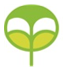 At Great Linford we are committed to the development of children’s social, emotional skills, children’s self-esteem, their health and well-being. We are committed to developing the children’s responsibilities towards themselves, others in school, the local and global community. This commitment is embodied in our school values: Aspire, Achieve, Enjoy and Thrive. PSHE (National Curriculum) and PSED (Early Years Foundation Stage Curriculum) are recognised as an important aspect of the curriculum, where teaching and learning focuses on the development of these skills and responsibilities and develops our children’s knowledge and understanding so that they can make informed choices.Curriculum Progression: PSHE SkillsCelebrating Difference Dreams and GoalsHealthy MeRelationshipsChanging MeYear 1Year 2Year 3 Year 4Year 5Year 6I can tell you some ways I am different from my friends.I understand these make us all special and unique. I can identify some ways in which my friend is different from me. I can tell you why I value this difference about him/her.I can tell you about a time when my words affected someone’s feelings and what the consequences were. I can give and receive compliments and know how this feels. I can tell you a time when my first impression of someone changed as I got to know them.I can explain why it is good to accept people for who they are.I can explain the differences between direct and indirect types of bullying.I know some ways to encourage children who use bullying behaviours to make other choices and know how to support children who are being bullied.I can explain ways in which difference can be a source of conflict or a cause for celebration and can show empathy with people in either situation.Year 1Year 2Year 3 Year 4Year 5Year 6I can tell you how I felt when I succeeded in a new challenge and how I celebrated it.I know how to store the feelings of success in my internal treasure chestI can explain some of the ways I worked cooperatively in my group to create the end product.I can express how it felt to be working as part of this group.I can evaluate my own learning process and identify how it can be better next time.I am confident in sharing my success with others and know how to store my feelings of success in my internal treasure chest.I know how to make a new plan and set new goals even if I have been disappointed.I know what it means to be resilient and to have a positive attitude.I can describe the dreams and goals of a young person in a culture different from mine and can reflect on how these relate to my ownI can describe some ways in which I can work with other people to help make the world a better place.I can identify why I am motivated to do this.Year 1Year 2Year 3 Year 4Year 5Year 6I can tell you why I think my body is amazing and can identify some ways to keep safe it safe and healthy.I can recognize how being healthy helps me to feel happy. I can make some healthy snacks and explain why they are good for my body.I can express how it feels to share healthy food with my friends. I can identify things, people and places that I need to keep safe from. I can tell you some strategies for keeping myself safe including who to go to for help. I can express how being anxious and scared feels. I can recognise when people are putting me under pressure and can explain ways to resist this when I want to.I can identify feelings of anxiety and fear associated with peer pressure.I can describe the different roles food can play in people’s lives and can explain how people can develop eating problems (disorders) relating to body image pressures.I respect and value my body.I can evaluate when alcohol is being used responsibly, antisocially or being misused.I can tell you how I feel about using alcohol when I am older and my reasons for this.Year 1Year 2Year 3 Year 4Year 5Year 6I can tell you why I appreciate someone who is special to me. I can express how I feel about someone special to me. I can identify some of the things that cause conflict between me and my friends.I can demonstrate how to use the positive problem solving technique to resolve conflicts with my friendsI can explain how some of the actions and work of people around the world help and influence my life and can show an awareness of how this could affect my choices.I can explain different points of view on an animal rights issue and express my own opinion and feelings on this.I can explain how to stay safe when using technology to communicate with my friends.I can recognise and resist pressures to use technology in ways that may be risky or cause harm to myself or others. I can recognise when people are trying to gain power or control.I can demonstrate ways I could stand up for myself and my friends in situations where others are trying to gain power or control.Year 1Year 2Year 3 Year 4Year 5Year 6I can identify the parts of the body that make boys different to girls and can use the correct names for these: penis, testicles, vagina.I respect my body and understand which parts are private.I can recognise the physical differences between boys and girls, use the correct names for parts of the body (penis, testicles, vagina) and appreciate that some parts of my body are private.I can tell you what I like/don’t like about being a boy/ girl.I can identify how boys’ and girls’ bodies change on the inside during the growing up process and can tell you why these changes are necessary so that their bodies can make babies when they grow up.I recognise how I feel about these changes happening to me and know how to cope with these feelings.I can identify what I am looking forward to when I am in Year 5.I can reflect on the changes I would like to make when I am in Year 5 and can describe how to go about this.I can describe how boys’ and girls’ bodies change during puberty I can express how I feel about the changes that will happen to me during puberty.I can describe how a baby develops from conception through the nine months of pregnancy, and how it is born.I recognise how I feel when I reflect on the development and birth of a baby.